Supporting information Investigating the Antiviral Therapeutic Potentialities of Marine Polycyclic Lamellarin Pyrrole Alkaloids as Promising Inhibitors for SARS-CoV-2 and Zika Main Proteases (Mpro)Florbela Pereira*, Loay Bedda Mohamed A. Tammam, Abdul-Kader Alabdullah, Reem K. Arafa* and Amr El-Demerdash*aLAQV-REQUIMTE, Department of Chemistry, NOVA School of Science and Technology, Universidade Nova de Lisboa, 2829-516 Caparica, PortugalbDrug Design and Discovery Laboratory, Helmy Institute for Medical Sciences, Zewail City of Science and Technology, Giza 12578, Egyptc Biomedical Sciences Program, University of Science and Technology, Zewail City of Science and Technology, Giza 12578, EgyptdDepartment of Biochemistry, Faculty of Agriculture, Fayoum University, Fayoum 63514, Egypte Crop Genetics Department, John Innes Centre, Colney, Norwich NR4 7UH, UKf Division of Organic Chemistry, Department of Chemistry, Faculty of Sciences, Mansoura University, Mansoura 35516, Egyptg Department of  Biochemistry and Metabolism, the John Innes Centre, Norwich Research Park, Norwich NR4 7UH, UK*Correspondences: Amr El-Demerdash a_eldemerdash83@mans.edu.eg, Amr.El-Demerdash@jic.ac.ukFlorbela Pereira florbela.pereira@fct.unl.pt Reem K. Arafa rkhidr@zewailcity.edu.eg Figure S1. Reported lamellarin pyrrole alkaloids (1-22)Figure S2. Reported  lamellarin pyrrole alkaloids (23-39)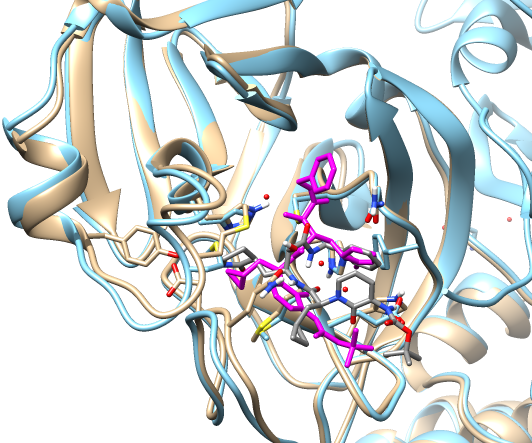 Figure S3. The re-docking experiment of the positive control compound O6K against Mpro of SARS-CoV-2. The solved structure (PDB ID:6Y2G, Chain A) (blue cartoon with pink sticks for O6K) was superimposed on the docked complex (beige cartoon with sticks for O6K by element).Table S2. Calculated binding free energies (∆GB, in kcal/mol) by molecular docking for  the top 10 selected lamellarin derivatives and the positive control (O6K), for each target, as well as their reported biological activities.a The lamellarin derivatives selected have a calculated ∆GB ≤ -8.4 kcal/mol and -8.1 kcal/mol for SARS-CoV-2 Mpro and Zika Mpro, respectively. b Positive Control.Table S3. The detailed hydrogen bonds and hydrophobic interactions established upon docking the (O6K), and lamellarin derivatives (1-39) against the SARS-CoV-2 Mpro (PDB ID: 6LU7) chain A.a Not applicable. b Positive Control. c Best docking scored molecules.Table S4. The detailed hydrogen bonds and hydrophobic interactions established upon docking the (O6K), and lamellarin derivatives (1-39) against the Zika Mpro (PDB ID: 5H4I) chains A and B.a From chain A. b Not applicable. c Positive Control. d Best docking scored molecules.Figure S4: SARs studies for most promising lamellarins compounds against SARS-Cov-2 Mpro based on their binding affinities values and compered to positive control (OK6)Figure S5: SARs studies for most promising lamellarins compounds against Zika Mpro based on their binding affinities values and compered to positive control (OK6)LamellarinsMolecular Docking∆GB, in kcal/molaMolecular Docking∆GB, in kcal/molaReported Biological ActivitiesLamellarinsSARS-CoV-2 Mpro     Zika MproReported Biological ActivitiesD (7)----8.13Potent inhibitor of Topoisomerase I (Ishibashi et al., 2002); cytotoxic activity against cancer cell lines e.g. HeLa, XC, Vero, MDCK (nM) (Ishibashi et al., 2002).E (9)-8.40------G (12)-8.57-8.47---H (14)-9.37-8.40Topoisomerase I (IC50 = 0.23 mM) (C. P. Ridley et al., 2002).J (16)-8.47-8.13---K (17)-9.40---Toxic against Topoisomerase I (Christian Bailly, 2004a).L (20)-8.67-8.17---S (26)-9.00-8.53---U (30)-8.47-8.10---Z (39)-9.30-8.63---B 20-sulfate (3)-8.40------G 8-sulfate (13)----8.30---L 20-sulfate (22)----8.30---(O6K)b-7.90-7.83---LamellarinsCommon amino acids (aa)Common amino acids (aa)Common aa numberLamellarinsH-bond residuesHydrophobic interaction residuesCommon aa numberF (11), J (16), N (24), T 20-sulfate (29)noneGln189, Glu166, His163, His164, Leu141, Met165, Phe1407B (2), B 20-sulfate (3), D triacetate (8)Gly143Arg188, Asn142, Cys145, Gln189, Glu166, His41, His164, Met165, Pro168, Thr19011I (15)His41Arg188, Asn142, Cys145, Gln189, Glu166, Gly143, His164, Leu141, Met165, Phe140, Pro168, Thr190NAaE (9), E 20-sulfate (10), L (20), U (30), U 20-sulfate (31), W (34), V 20-sulfate (33)HIS163Arg188, Asn142, Asp187, Cys145, Gln189, Glu166, Gly143, His41, Met16510G (12)Asn142, His163Arg188, Asp187, Cys145, Gln189, Glu166, Gly143, His41, Met49, Met165NAaD (7)Asn142, Leu141Arg188, Asp187, Gln189, Glu166, His41, His163, His164, Met165, Phe140NAaK triacetate (19), L triacetate (21), L 20-sulfate (22), N triacetate (25), T diacetate (28), X triacetate (36)Cys145, His41Arg188, Asn142, Gln189, Glu166, Gly143, His164, Leu141, Met49, Met165, Phe140, Pro16813K diacetate (18)Cys145, Ser144Arg188, Asn142, Asp187, Gln189, Glu166, Gly143, His41, His164, Leu141, Met49, MetT165, Phe140, Tyr54NAaY 20-sulfate (38)Cys145, Thr190Ala191, Gln189, Glu166, His163, His164, Leu141, Met165, Phe140, Pro168NAaV (32)Glu166, His163Arg188, Asn142, Asp187, Cys145, Gln189, Gly143, His41, His164, Leu141, Leu167, Met165NAaA (1)Gly143, Glu166Arg188, Asn142, Asp187, Gln189, His41, His164, Leu141, Leu167, Met165NAaC (4)Gly143, Leu141Arg188, Asn142, Asp187, Gln189, Glu166, His41, His163, His164, Met165, Phe140NAaK (17)cGly143, Ser144Arg188, Asn142, Asp187, Cys145, Gln189, Glu166, His41, His163, His164, Leu141, Met49, Met165NAaM (23)Gly143, Thr190Arg188, Asn142, Cys145, Gln189, Glu166, His41, His164, Met165, Phe140, Pro168NAaX (35)Arg188, Gly143, Thr190Asn142, Cys145, Gln189, Glu166, His41, His164, Met165, Pro168NAaG 8-sulfate (13)Asn133, Leu287, Lys137Arg131, Asn238, Asp197, Asp289, Leu272, Leu286, Thr199, Tyr239, Val171NAaS (26)c, Z (39)cCys145, Gly143, Ser144Asn142, Gln189, Glu166, His41, His163, His164, Leu141, Met49, Met16512C diacetate (5), C 20-sulfate (6)Cys145, Ser144, Tyr54Arg188, Asn142, Asp187, Gln189, Glu166, Gly143, His164, Leu141, Met49, Met16513T (27), Y (37)Gly143, His41, Thr190Arg188, Asn142, Asp187, Cys145, Gln189, Glu166, His164, Leu141, Met49, Met165, Ser144, Thr2515H (14)3Asn142, Gly143, His163, Ser144Asp187, Cys145, Gln189, Glu166, His41, His164, Leu141, Met165NAaO6KbGln189, Glu166, Tyr54Asn142, Asp187, Cys145, His41, His163, His164, Met49, Met165, Phe140, Thr190NAaLamellarins             Common amino acids (aa)             Common amino acids (aa)Common aa numberLamellarinsH-bond residuesHydrophobic interaction residuesCommon aa numberB 20-sulfate (3),N triacetate (25),U 20-sulfate (31)noneAla132, Asp129, Gly151, Gly153, Ser135, Tyr130, Tyr161, Val1558T 20-sulfate (29)Ala132, Gly153, Tyr161Asn152, Asp83a, HisS51, Phe84a, Pro131, Tyr130, Val155NAbH (14)dAsn152, Gly151, Gly153, Pro131, Tyr130Ala132, Ser135, Tyr161, Val155NAbK diacetate (18)Asp129Ala132, Asn152, Asp75, Asp83a, Gly151, Gly153, His51, Phe84a, Tyr130, Tyr161, Val154, Val155NAbE 20-sulfate (10)Asp129, His51, Lys54, Ser135Ala132, Asp83a, Tyr161, Val155NAbA (1), C (4), I (15), V (32)Asp129, His51, Ser135, Tyr130Ala132, Asp83a, Gly151, Tyr161, Val1559E (9), F (11)Asp129, Val155Ala132, Asn152, Asp83a, Gly151, His51, Ser135, Tyr130, Tyr161, Val15411V 20-sulfate (33)Asp83aAla132, Asp129, Gly151, His51, Pro131, Ser135, Tyr130, Tyr161, Val154, Val155NAbD (7), N (24)Asp83a, Asp129, His51, Ser135Ala132, Gly151, Gly153, Tyr130, Tyr161, Val154, Val15511K (17)Asp83a, Asp129, His51, Ser135, Tyr130Ala132, Gly151, Gly153, Tyr161, Val154, Val155NAbJ (16), L (20), G (12)d, S (26)d, Z (39)dAsp83a, Asp129, Ser135Ala132, Gly151, His51, Tyr130, Tyr161, Val154, Val15510G 8-sulfate (13), U (30)Asp83a, Ser135Ala132, Asn152, Asp129, GLY151, His51, Tyr130, Tyr161, Val154, Val15511M (23), X (35)Asp83a, Ser135, Tyr130Ala132, Asn152, Asp129, Gly151, Tyr161, Val154, Val15510B (2), W (34)Asp83a, Ser135, Val155Ala132, Asn152, Asp129, Gly153, Tyr130, Tyr161, Val15410Y 20-sulfate (38)Gly151Ala132, Asn152, Asp129, Gly151, Tyr130, Tyr161, Val154NAb O6KcAsp83a, Asn152, Gly153, His51, Ser135, Tyr161Ala132, Gly151, Lys54, Ser81a, Trp50, Val36, Val72NAb